Muster-Gefährdungsbeurteilung Chemieunterricht an WaldorfschulenKlassenstufe: 		9. KlasseTitel des Versuchs: 	Esterbildung 2 (Essigsäure-pentylester 4.2.b)Literatur:			Lehrbuch der phänomenologischen Chemie, Band 1, Seite 180Gefahrenstufe                  	Versuchstyp   Lehrer             Schüler         Gefahrstoffe (Ausgangsstoffe, mögliche Zwischenprodukte, Endprodukte)Andere Stoffe: Beschreibung der DurchführungZur Darstellung des Essigsäureamylesters (Essigsäurepentylester; "Birnenäther") versetzt man in einem 100 ml Rundkolben 10 ml Essigsäure und 10 ml 1-Pentanol mit 5 Spatelspitzen wasserfreiem Zinkchlorid. Nach einer längeren Mischzeit setzt man einen Rückflusskühler auf und hält den Ansatz etwa 20 min am schwachen Sieden. Danach lässt man abkühlen und giesst den Inhalt in ein halb mit Wasser gefülltes grosses Reagenzglas. Die oben aufschwimmende Schicht wird vorsichtig abpipettiert. Ergänzende HinweiseDiesen Ester darf man nicht mit Schwefelsäure herstellen, da sonst giftige Nebenprodukte (Schwefelsäureester, Crackprodukte des Pentanol) auftreten können.EntsorgungshinweiseReste im Scheidetrichter trennen; Esterschicht in den Sammelbehälter "Organische Abfälle, nicht wassermischbar, halogenfrei", wässrige Phase neutralisieren und über das Abwasser entsorgen.Mögliche Gefahren (auch durch Geräte)Sicherheitsmaßnahmen (gem. TRGS 500)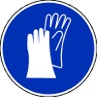 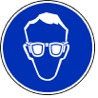  Schutzbrille                        Schutzhandschuhe            Ersatzstoffprüfung (gem. TRGS 600)Durchgeführt.  Keine Substitution notwendig, risikoarmer StandardversuchAnmerkungenH226	 	Flüssigkeit und Dampf entzündbar.H290 		Kann gegenüber Metallen korrosiv sein.H302 		Gesundheitsschädlich bei Verschlucken. H314 		Verursacht schwere Verätzungen der Haut und schwere Augenschäden.H315 		Verursacht Hautreizungen.H332  		Gesundheitsschädlich bei Einatmen.H335 		Kann die Atemwege reizen.H410 		Sehr giftig für Wasserorganismen, mit langfristiger Wirkung.P210 		Von Hitze, heißen Oberflächen, Funken, offenen Flammen fernhalten. P273 		Freisetzung in die Umwelt vermeiden.P280 		Schutzhandschuhe/Schutzkleidung/Augenschutz tragen.P301+330+331 	Bei Verschlucken: Mund ausspülen. Kein Erbrechen herbeiführen.	P302+352 	Bei Berührung mit der Haut: Mit viel Wasser und Seife waschen.P303+361+353 	Bei Berührung mit der Haut (oder dem Haar): Alle kontaminierten Kleidungsstücke sofort ausziehen. Haut mit 		Wasser abwaschen/duschen.P305+351+338 	Bei Berührung mit den Augen: Einige Minuten lang vorsichtig mit Wasser ausspülen. Eventuell. vorhandene 		Kontaktlinsen nach Möglichkeit entfernen. Weiter ausspülen.P309+310 	Bei Exposition oder Unwohlsein: Sofort Giftinformationszentrum oder Arzt anrufen.
P310 		Sofort Giftinformationszentrum oder Arzt anrufen.Schule:Datum:				Lehrperson:					Unterschrift:Schulstempel:© Ulrich Wunderlin / Atelierschule Zürich / Erstelldatum: 16.05.2015______________________________________________________________________________NameSignalwortPiktogrammeH-SätzeEUH-SätzeP-SätzeAGW in mg m-31-PentanolAchtung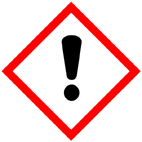 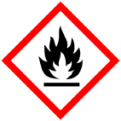 H226 H332 H335 H315keineP302+352---Essigsäure (100%)Gefahr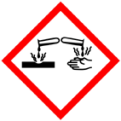 H226 H290 H314keineP280P301+330+331P303+361+353P305+351+338P31025ZinkchloridGefahr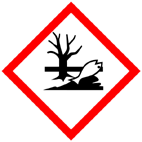 H302 H314 H335 H410keineP273 P280P301+330+331P305+351+338P309+310---Essigsäure-Pentyl-Ester (Pentylacetat, Reaktionsprodukt)AchtungH226066P210 Demin. WasserGefahrenJaNeinSonstige Gefahren und HinweiseDurch EinatmenXDurch HautkontaktXBrandgefahrXExplosionsgefahrXDurch AugenkontaktX